Bezoek aan Van Gogh MuseumVorige week zijn wij met onze klas naar het Van Gogh Museum geweest. We gingen hier naartoe, omdat we een opdracht voor CKV moesten uitvoeren. In mijn verslag vertel ik hoe de dag verlopen is en wat ik heb geleerd.Om 8:30 uur reden we weg van school met een grote bus. We kwamen om 10.00 uur bij het museum aan. Vervolgens gingen we naar binnen en werden we ontvangen door een vriendelijke medewerker van het museum. Na een kort praatje startte de rondleiding. We hadden allemaal vragen gekregen die we moesten beantwoorden, dus we moesten goed opletten! De eerste plek waar we heengingen was een grote zaal met zijn meeste beroemde werken.  Het was heel indrukwekkend om al deze schilderijen bij elkaar te zien. Daarna liepen we door naar een andere zaal waar behalve schilderijen ook allerlei prachtige tekeningen hingen van hem die hij vroeger maakte als voorbereiding op het maken van een schilderij zodat hij goed wist waar hij allemaal op moest gaan letten tijdens het schilderen. Ten slotte kwamen we in een ruimte waar we een video over zijn leven keken. Toen we alle vragen hadden beantwoord, kregen we nog wat te drinken. Daarna gingen we weer met de bus terug naar school.Het was een leuke dag! Onze begeleider was aardig en wist heel veel over het werk en het leven van Van Gogh. Ik heb vandaag veel nieuwe dingen geleerd en genoten van de prachtige schilderijen en tekeningen. Het museum was zo groot dat we lang niet alles hebben gezien. Ik kom dus zeker nog een keertje terug! 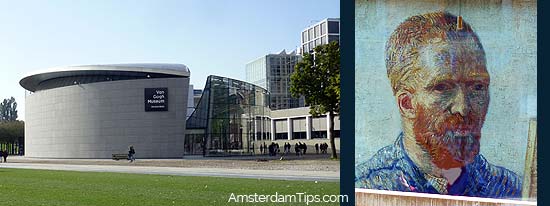 